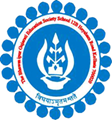 THE BGES SCHOOL (ICSE)12B, HEYSHAM ROADKOLKATA- 700020LIST OF STUDENTS AND BOOKS OVERDUE FOR RETURN BEING CHARGED LATE FEES AS ON MONDAY 5th   Dec’ 2016.LIBRARIANNikhil Nandy05/12/2016 ISSUE DATERETURN DATEBOOK NAMEREGN NO.STUDENT’S NAMECLASS19-0904-10PERSEUS DESTINY'S CALL2897YASH RAMANIIV21-0906-10ALADDIN AND THE MAGIC LAMP2341DISHA CHAKRABARTYIII14-1129-11CHHOTA BHEEM VOL-23 THE SWORD2491SWEETY - SINGHII17-1102-12GULLIVER'S TRAVELS PART-1 AN INCREDIBLE VOYAGE2736VEER DOSHIVI18-1103-12THE ADVENTURES PINNOCHIO2236KAMAKSHI SANGANIIV